Massachusetts Department of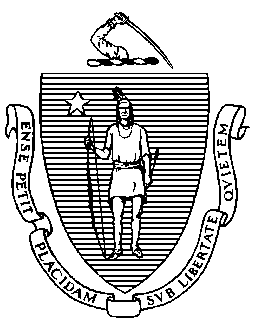 Elementary and Secondary Education75 Pleasant Street, Malden, Massachusetts 02148-4906 	       Telephone: (781) 338-3000                                                                                                                 TTY: N.E.T. Relay 1-800-439-2370MEMORANDUMThe Massachusetts Board of Elementary and Secondary Education’s (Board) annual report covers the activities and initiatives of both the Board and the Department of Elementary and Secondary Education for FY2021. Each year, the Board is required to submit a report to inform the public and the Legislature about decisions that have been made and work that is taking place to support and continuously improve public education across the Commonwealth.This year’s annual report is a dynamic online version that includes highlights of key agency activities carried out in partnership with schools and districts across the state. We plan to share the report with the governor and the Legislature, all school district leaders, and classroom teachers.Jeffrey C. RileyCommissionerTo:Members of the Board of Elementary and Secondary EducationFrom:	Jeffrey C. Riley, CommissionerDate:	January 14, 2022Subject:2020-2021 Board Annual Report